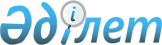 О переименовании сел Павлодарского района Павлодарской области.Решение Павлодарского областного Маслихата Павлодарской области от 24 декабря 2004 года N 90/9. Зарегистрировано Департаментом юстиции Павлодарской области 19 января 2005 года за N 2876.



      В соответствии с подпунктом 4) пункта 1 статьи 6 
 Закона 
 Республики Казахстан "О местном государственном управлении в Республики Казахстан" и подпунктом 4) статьи 11 
 Закона 
 Республики Казахстан "Об административно-территориальном устройстве Республики Казахстан", совместными решениями маслихата и акимата Павлодарского района от 16 января 2004 года N 4-16, "О переименовании села Григорьевка Григорьевского сельского округа Павлодарского района" и "О переименовании села Кенес Кенесского сельского округа Павлодарского района", постановлением акимата области N 294/10 от 1 декабря 2004 года "О переименовании сел Павлодарского района

",

 областной Маслихат и акимат области РЕШИЛИ:



      1. Внести в административно-территориальное устройство Павлодарского района Павлодарской области следующие изменения:



      Переименовать село Григорьевка Григорьевского сельского округа Павлодарского района в село "Жана кала" Григорьевского сельского округа Павлодарского района и село Кенес Кенесского сельского округа Павлодарского района - в "Айтiм ауылы" Кенесского сельского округа Павлодарского района.



      2. Контроль за выполнением данного решения возложить на постоянную комиссию областного Маслихата по вопросам обеспечения

 

прав, законных интересов граждан и информационной политики.


      Председатель сессии А. Гуськов



      Аким области К. Нурпеисов



      Секретарь областного Маслихата Р. Гафуров 


					© 2012. РГП на ПХВ «Институт законодательства и правовой информации Республики Казахстан» Министерства юстиции Республики Казахстан
				